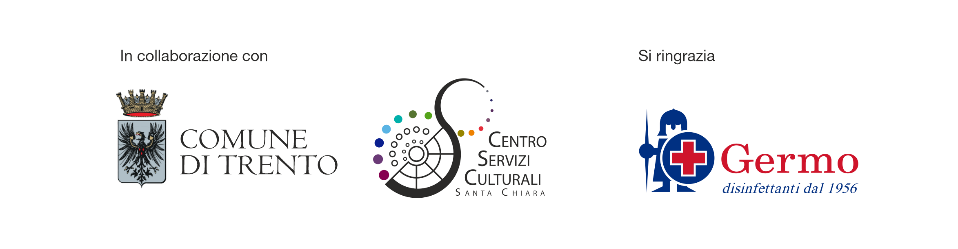 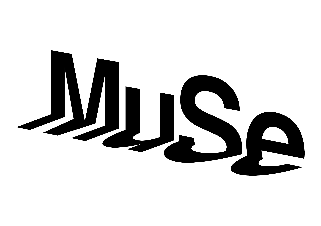 TEATRO DELLA MERAVIGLIACosa succede quando la comunicazione scientifica incontra la poesia, il teatro, la musica, i video o le arti figurative? Si alza il sipario per il Teatro della Meraviglia, il festival che racconta la scienza sbarca nel giardino del museo.Ideato e organizzato da Compagnia Arditodesìo e Università degli studi di Trento.In caso di maltempo l’evento sarà spostato al Teatro di Meano. Lo spostamento verrà comunicato il giorno prima dell'evento attraverso i canali online del museo e del Teatro della Meraviglia.


PROGRAMMATutti gli appuntamenti sono alle 21.30
Martedì 29 giugno 2021Prima, dopo, oraUno spettacolo di e con Federico Benuzzi

Martedì 6 luglio 2021
Fly Me to the MoonUno spettacolo Arditodesìo - Jet Propulsion TheatreDi Andrea Brunello, con Laura Anzani e Ettore Distasio, regia di Fabrizio Visconti
Martedì 13 luglio 2021La Fantastica Avventura di un Cuore di GhiaccioUno spettacolo di e con Carlo la Manna e Andrea BrunelloCon la partecipazione straordinaria di Stefano Bellini e ArtStudium Quartett
Martedì 20 luglio 2021Il Funambolo della Luce - Nikola Tesla, ovvero l’uomo che illuminò il mondoProduzione Pupi e Fresedde - Teatro di RifrediCon Ciro Masella